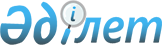 Түпқараған аудандық мәслихатының 2022 жылғы 14 қаңтардағы №11/69 "2022 - 2024 жылдарға арналған аудандық маңызы бар қаланың, ауылдардың, ауылдық округтің бюджеті туралы" шешіміне өзгерістер енгізу туралыМаңғыстау облысы Түпқараған аудандық мәслихатының 2022 жылғы 6 мамырдағы № 14/84 шешімі
      Түпқараған аудандық мәслихаты ШЕШТІ:
      1. "2022-2024 жылдарға арналған аудандық маңызы бар қаланың, ауылдардың, ауылдық округтің бюджеттері туралы" Түпқараған аудандық мәслихатының 2022 жылғы 14 қаңтардағы №11/69 шешіміне келесідей өзгерістер енгізілсін:
      1- тармақ жаңа редакцияда жазылсын:
      "1. 2022-2024 жылдарға арналған аудандық маңызы бар қаланың, ауылдардың, ауылдық округтің бюджеттері осы шешімнің1, 2, 3, 4, 5, 6, 7, 8, 9, 10, 11, 12, 13, 14, 15, 16, 17 және 18 қосымшаларына сәйкес, оның ішінде 2022 жылға мынадай көлемдерде бекітілсін:
      1) кірістер – 1 057 894,9 мың теңге, оның ішінде:
      салықтық түсімдер – 257 139,0 мың теңге;
      салықтық емес түсімдер – 1 751,0 мың теңге;
      негізгі капиталды сатудан түсетін түсімдер – 71 400,0 теңге;
      трансферттер түсімдері – 727 604,9 мың теңге;
      2) шығындар – 1 074 884,0 мың теңге;
      3) таза бюджеттік кредиттеу – 0 теңге, оның ішінде:
      бюджеттік кредиттер – 0 теңге; 
      бюджеттік кредиттерді өтеу –0 теңге;
      4) қаржы активтерімен операциялар бойынша сальдо – 0 теңге, оның ішінде:
      қаржы активтерін сатып алу – 0 теңге;
      мемлекеттің қаржы активтерін сатудан түсетін түсімдер – 0 теңге;
      5) бюджет тапшылығы (профициті) – - 16 989,1 мың теңге;
      6) бюджет тапшылығын қаржыландыру (профицитін пайдалану) - 16 989,1 мың теңге, оның ішінде:
      қарыздар түсімі – 0 теңге;
      қарыздарды өтеу – 0 теңге;
      бюджет қаражатының пайдаланылатын қалдықтары – 16 989,1 мың теңге.";
      көрсетілген шешімнің 1, 4, 7, 10, 13 және 16 қосымшалары осы шешімнің 1, 2, 3, 4, 5 және 6 қосымшаларына сәйкес жаңа редакцияда жазылсын.
      2. Осы шешім 2022 жылдың 1 қаңтарынан бастап қолданысқа енгізіледі. 2022 жылға арналған Ақшұқыр ауылының бюджеті 2022 жылға арналған Баутин ауылының бюджеті 2022 жылға арналған Қызылөзен ауылының бюджеті 2022 жылға арналған Сайын Шапағатов ауылдық округінің бюджеті 2022 жылға арналған Таушық ауылының бюджеті 2022 жылға арналған Форт-Шевченко қаласының бюджеті
					© 2012. Қазақстан Республикасы Әділет министрлігінің «Қазақстан Республикасының Заңнама және құқықтық ақпарат институты» ШЖҚ РМК
				
      Түпқараған аудандық мәслихатының хатшысы 

Д.Меңдіханов
Түпқараған аудандық мәслихатының 2022 жылғы 6 мамырдағы№14/84 шешіміне1 қосымшаТүпқараған аудандық мәслихатының 2022 жылғы14 қаңтардағы№ 11/69 шешіміне1 қосымша
Санаты
Сыныбы
Сыныбы
Сыныбы
Кіші сыныбы
Атауы
Атауы
Сомасы, мың теңге
1. Кірістер
1. Кірістер
338 410,0
1
Салықтық түсiмдер
Салықтық түсiмдер
71 430,0
01
01
01
Табыс салығы
Табыс салығы
4 500,0
2
Жеке табыс салығы
Жеке табыс салығы
4 500,0
04
04
04
Меншікке салынатын салықтар
Меншікке салынатын салықтар
66 360,0
1
Мүлікке салынатын салықтар
Мүлікке салынатын салықтар
510,0
3
Жер салығы
Жер салығы
1 500,0
4
Көлік құралдарына салынатын салық
Көлік құралдарына салынатын салық
63 430,0
5
Бірыңғай жер салығы
Бірыңғай жер салығы
920,0
05
05
05
Тауарларға, жұмыстарға және қызметтерге салынатын iшкi салықтар 
Тауарларға, жұмыстарға және қызметтерге салынатын iшкi салықтар 
570,0
3
Табиғи және басқа да ресурстарды пайдаланғаны үшiн түсетiн түсiмдер
Табиғи және басқа да ресурстарды пайдаланғаны үшiн түсетiн түсiмдер
570,0
2
Салықтық емес түсiмдер
Салықтық емес түсiмдер
0
01
01
01
Мемлекеттік меншіктен түсетін кірістер
Мемлекеттік меншіктен түсетін кірістер
0
5
Мемлекет меншігіндегі мүлікті жалға беруден түсетін кірістер
Мемлекет меншігіндегі мүлікті жалға беруден түсетін кірістер
0
3
Негізгі капиталды сатудан түсетін түсімдер
Негізгі капиталды сатудан түсетін түсімдер
28 000,0
03
03
03
Жердi және материалдық емес активтердi сату
Жердi және материалдық емес активтердi сату
28 000,0
1
Жерді сату
Жерді сату
15 000,0
2
Материалдық емес активтерді сату
Материалдық емес активтерді сату
13 000,0
4
Трансферттердiң түсiмдерi
Трансферттердiң түсiмдерi
238 980,0
02
02
02
Мемлекеттік басқарудың жоғары тұрған органдарынан түсетін трансферттер
Мемлекеттік басқарудың жоғары тұрған органдарынан түсетін трансферттер
238 980,0
3
Аудандардың (облыстық маңызы бар қаланың) бюджетінен трансферттер
Аудандардың (облыстық маңызы бар қаланың) бюджетінен трансферттер
238 980,0
Функционалдық топ
Функционалдық топ
Бюджеттік бағдарламалардың әкімшісі
Бағдарлама
Бағдарлама
Бағдарлама
Атауы
Сомасы, мың теңге
2. Шығындар
340 822,1
01
01
Жалпы сипаттағы мемлекеттік қызметтер
52 368,0
124
Аудандық маңызы бар қала, ауыл, кент, ауылдық округ әкімінің аппараты
52 368,0
001
001
001
Аудандық маңызы бар қала, ауыл, кент, ауылдық округ әкімінің қызметін қамтамасыз ету жөніндегі қызметтер
52 368,0
06
06
Әлеуметтiк көмек және әлеуметтiк қамсыздандыру
10 072,0
124
Аудандық маңызы бар қала, ауыл, кент, ауылдық округ әкімінің аппараты
10 072,0
003
003
003
Мұқтаж азаматтарға үйде әлеуметтік көмек көрсету
10 072,0
07
07
Тұрғын үй-коммуналдық шаруашылық
225 163,1
124
Аудандық маңызы бар қала, ауыл, кент, ауылдық округ әкімінің аппараты
225 163,1
008
008
008
Елді мекендердегі көшелерді жарықтандыру
182 500,0
009
009
009
Елді мекендердің санитариясын қамтамасыз ету
19 663,1
011
011
011
Елді мекендерді абаттандыру мен көгалдандыру
23 000,0
08
08
Мәдениет, спорт, туризм және ақпараттық кеңістiк
43 319,0
124
Аудандық маңызы бар қала, ауыл, кент, ауылдық округ әкімінің аппараты
43 319,0
006
006
006
Жергілікті деңгейде мәдени-демалыс жұмысын қолдау
43 319,0
12
12
Көлiк және коммуникация
9 900,0
124
Аудандық маңызы бар қала, ауыл, кент, ауылдық округ әкімінің аппараты
9 900,0
013
013
013
Аудандық маңызы бар қалаларда, ауылдарда, кенттерде, ауылдық округтерде автомобиль жолдарының жұмыс істеуін қамтамасыз ету
9 900,0
3. Таза бюджеттік кредиттеу
0
5
5
Бюджеттік кредиттерді өтеу
0
01
Бюджеттік кредиттерді өтеу
0
1
1
1
Мемлекеттік бюджеттен берілген бюджеттік кредиттерді өтеу
0
4. Қаржы активтерімен операциялар бойынша сальдо
0
4
4
Қаржы активтерін сатып алу
0
6
6
Мемлекеттің қаржы активтерін сатудан түсетін түсімдер
0
5. Бюджет тапшылығы (профициті)
- 2 412,1
6. Бюджет тапшылығын (профицитін пайдалану) қаржыландыру
2 412,1
7
7
Қарыздар түсімдері
0
01
Мемлекеттік ішкі қарыздар 
0
2
2
2
Қарыз алу келісім-шарттары
0
16
16
Қарыздарды өтеу
0
459
Ауданның (облыстық маңызы бар қаланың) экономика және қаржы бөлімі
0
005
005
005
Жергілікті атқарушы органның жоғары тұрған бюджет алдындағы борышын өтеу
0
8
8
Бюджет қаражатының пайдаланылатын қалдықтары
2 412,1
01
Бюджет қаражаты қалдықтары
2 412,1
1
1
1
Бюджет қаражатының бос қалдықтары
2 412,1Түпқараған аудандық мәслихатының2022 жылғы 6 мамырдағы№14/84 шешіміне2 қосымшаТүпқараған аудандық мәслихатының 2022 жылғы 14 қаңтардағы№ 11/69 шешіміне4 қосымша
Санаты
Сыныбы
Сыныбы
Сыныбы
Кіші сыныбы
Атауы
Атауы
Сомасы, мың теңге 
1. Кірістер
1. Кірістер
82 484,6
1
Салықтық түсiмдер
Салықтық түсiмдер
24 900,0
01
01
01
Табыс салығы
Табыс салығы
900,0
2
Жеке табыс салығы
Жеке табыс салығы
900,0
04
04
04
Меншікке салынатын салықтар
Меншікке салынатын салықтар
24 000,0
1
Мүлікке салынатын салықтар
Мүлікке салынатын салықтар
1 500,0
3
Жер салығы
Жер салығы
7 000,0
4
Көлік құралдарына салынатын салық
Көлік құралдарына салынатын салық
15 500,0
2
Салықтық емес түсiмдер
Салықтық емес түсiмдер
100,0
01
01
01
Мемлекеттік меншіктен түсетін кірістер
Мемлекеттік меншіктен түсетін кірістер
100,0
5
Мемлекет меншігіндегі мүлікті жалға беруден түсетін кірістер
Мемлекет меншігіндегі мүлікті жалға беруден түсетін кірістер
100,0
3
Негізгі капиталды сатудан түсетін түсімдер
Негізгі капиталды сатудан түсетін түсімдер
5 000,0
03
03
03
Жердi және материалдық емес активтердi сату
Жердi және материалдық емес активтердi сату
5 000,0
1
Жерді сату
Жерді сату
3 000,0
2
Материалдық емес активтерді сату
Материалдық емес активтерді сату
2 000,0
4
Трансферттердiң түсiмдерi
Трансферттердiң түсiмдерi
52 484,6
02
02
02
Мемлекеттік басқарудың жоғары тұрған органдарынан түсетін трансферттер
Мемлекеттік басқарудың жоғары тұрған органдарынан түсетін трансферттер
52 484,6
3
Аудандардың (облыстық маңызы бар қаланың) бюджетінен трансферттер
Аудандардың (облыстық маңызы бар қаланың) бюджетінен трансферттер
52 484,6
Функционалдық топ
Функционалдық топ
Бюджеттік бағдарламалардың әкімшісі
Бағдарлама
Бағдарлама
Бағдарлама
Атауы
Сомасы, мың теңге 
2. Шығындар
87 719,6
01
01
Жалпы сипаттағы мемлекеттік қызметтер
37 658,0
124
Аудандық маңызы бар қала, ауыл, кент, ауылдық округ әкімінің аппараты
37 658,0
001
001
001
Аудандық маңызы бар қала, ауыл, кент, ауылдық округ әкімінің қызметін қамтамасыз ету жөніндегі қызметтер
37 658,0
06
06
Әлеуметтiк көмек және әлеуметтiк қамсыздандыру
8 389,0
124
Аудандық маңызы бар қала, ауыл, кент, ауылдық округ әкімінің аппараты
8 389,0
003
003
003
Мұқтаж азаматтарға үйде әлеуметтік көмек көрсету
8 389,0
07
07
Тұрғын үй-коммуналдық шаруашылық
38 172,0
124
Аудандық маңызы бар қала, ауыл, кент, ауылдық округ әкімінің аппараты
38 172,0
008
008
008
Елді мекендердегі көшелерді жарықтандыру
20 560,0
009
009
009
Елді мекендердің санитариясын қамтамасыз ету
13 392,0
011
011
011
Елді мекендерді абаттандыру мен көгалдандыру
4 220,0
12
12
Көлiк және коммуникация
3 500,0
124
Аудандық маңызы бар қала, ауыл, кент, ауылдық округ әкімінің аппараты
3 500,0
013
013
013
Аудандық маңызы бар қалаларда, ауылдарда, кенттерде, ауылдық округтерде автомобиль жолдарының жұмыс істеуін қамтамасыз ету
3 500,0
15
15
Трансферттер
0,6
124
Аудандық маңызы бар қала, ауыл, кент, ауылдық округ әкімінің аппараты
0,6
048
048
048
Пайдаланылмаған (толық пайдаланылмаған) нысаналы трансферттерді қайтару
0,6
5
5
Бюджеттік кредиттерді өтеу
0
01
Бюджеттік кредиттерді өтеу
0
1
1
1
Мемлекеттік бюджеттен берілген бюджеттік кредиттерді өтеу
0
4. Қаржы активтерімен операциялар бойынша сальдо
0
4
4
Қаржы активтерін сатып алу
0
6
6
Мемлекеттің қаржы активтерін сатудан түсетін түсімдер
0
5. Бюджет тапшылығы (профициті)
-5 235,0
6. Бюджет тапшылығын (профицитін пайдалану) қаржыландыру
5 235,0
7
7
Қарыздар түсімдері
0
01
Мемлекеттік ішкі қарыздар 
0
2
2
2
Қарыз алу келісім-шарттары
0
16
16
Қарыздарды өтеу
0
459
Ауданның (облыстық маңызы бар қаланың) экономика және қаржы бөлімі
0
005
005
005
Жергілікті атқарушы органның жоғары тұрған бюджет алдындағы борышын өтеу
0
8
8
Бюджет қаражатының пайдаланылатын қалдықтары
5 235,0
01
Бюджет қаражаты қалдықтары
5 235,0
1
1
1
Бюджет қаражатының бос қалдықтары
5 235,0Түпқараған аудандық мәслихатының 2022 жылғы 6 мамырдағы№14/84 шешіміне3 қосымша Түпқараған аудандық мәслихатының 2022 жылғы 14 қаңтардағы№ 11/69 шешіміне7 қосымша
Санаты
Сыныбы
Сыныбы
Сыныбы
Кіші сыныбы
Атауы
Атауы
Сомасы, мың теңге
1. Кірістер
1. Кірістер
101 844,8
1
Салықтық түсiмдер
Салықтық түсiмдер
455,0
01
01
01
Табыс салығы
Табыс салығы
85,0
2
Жеке табыс салығы
Жеке табыс салығы
85,0
04
04
04
Меншікке салынатын салықтар
Меншікке салынатын салықтар
370,0
1
Мүлікке салынатын салықтар
Мүлікке салынатын салықтар
64,0
3
Жер салығы
Жер салығы
6,0
4
Көлік құралдарына салынатын салық
Көлік құралдарына салынатын салық
300,0
2
Салықтық емес түсiмдер
Салықтық емес түсiмдер
5,0
01
01
01
Мемлекеттік меншіктен түсетін кірістер
Мемлекеттік меншіктен түсетін кірістер
5,0
5
Мемлекет меншігіндегі мүлікті жалға беруден түсетін кірістер
Мемлекет меншігіндегі мүлікті жалға беруден түсетін кірістер
5,0
3
Негізгі капиталды сатудан түсетін түсімдер
Негізгі капиталды сатудан түсетін түсімдер
400,0
03
03
03
Жердi және материалдық емес активтердi сату
Жердi және материалдық емес активтердi сату
400,0
1
Жерді сату
Жерді сату
200,0
2
Материалдық емес активтерді сату
Материалдық емес активтерді сату
200,0
4
Трансферттердiң түсiмдерi
Трансферттердiң түсiмдерi
100 984,8
02
02
02
Мемлекеттік басқарудың жоғары тұрған органдарынан түсетін трансферттер
Мемлекеттік басқарудың жоғары тұрған органдарынан түсетін трансферттер
100 984,8
3
Аудандардың (облыстық маңызы бар қаланың) бюджетінен трансферттер
Аудандардың (облыстық маңызы бар қаланың) бюджетінен трансферттер
100 984,8
Функционалдық топ
Функционалдық топ
Бюджеттік бағдарламалардың әкімшісі
Бағдарлама
Бағдарлама
Бағдарлама
Атауы
Сомасы, мың теңге
2. Шығындар
101 848,8
01
01
Жалпы сипаттағы мемлекеттік қызметтер
23 620,0
124
Аудандық маңызы бар қала, ауыл, кент, ауылдық округ әкімінің аппараты
23 620,0
001
001
001
Аудандық маңызы бар қала, ауыл, кент, ауылдық округ әкімінің қызметін қамтамасыз ету жөніндегі қызметтер
23 620,0
06
06
Әлеуметтiк көмек және әлеуметтiк қамсыздандыру
2 235,0
124
Аудандық маңызы бар қала, ауыл, кент, ауылдық округ әкімінің аппараты
2 235,0
003
003
003
Мұқтаж азаматтарға үйде әлеуметтік көмек көрсету
2 235,0
07
07
Тұрғын үй-коммуналдық шаруашылық
19 188,0
124
Аудандық маңызы бар қала, ауыл, кент, ауылдық округ әкімінің аппараты
19 188,0
008
008
008
Елді мекендердегі көшелерді жарықтандыру
10 600,0
009
009
009
Елді мекендердің санитариясын қамтамасыз ету
5 000,0
011
011
011
Елді мекендерді абаттандыру мен көгалдандыру
3 588,0
08
08
Мәдениет, спорт, туризм және ақпараттық кеңістiк
55 455,0
124
Аудандық маңызы бар қала, ауыл, кент, ауылдық округ әкімінің аппараты
55 455,0
006
006
006
Жергілікті деңгейде мәдени-демалыс жұмысын қолдау
55 455,0
12
12
Көлiк және коммуникация
1 350,0
124
Аудандық маңызы бар қала, ауыл, кент, ауылдық округ әкімінің аппараты
1 350,0
013
013
013
Аудандық маңызы бар қалаларда, ауылдарда, кенттерде, ауылдық округтерде автомобиль жолдарының жұмыс істеуін қамтамасыз ету
1 350,0
15
15
Трансферттер
0,8
124
Аудандық маңызы бар қала, ауыл, кент, ауылдық округ әкімінің аппараты
0,8
048
048
048
Пайдаланылмаған (толық пайдаланылмаған) нысаналы трансферттерді қайтару
0,8
3. Тазабюджеттіккредиттеу
0
5
5
Бюджеттік кредиттерді өтеу
0
01
Бюджеттік кредиттерді өтеу
0
1
1
1
Мемлекеттік бюджеттен берілген бюджеттік кредиттерді өтеу
0
4. Қаржы активтерімен операцияларбойынша сальдо
0
4
4
Қаржы активтерін сатып алу
0
6
6
Мемлекеттің қаржы активтерін сатудан түсетін түсімдер
0
5. Бюджеттапшылығы (профициті)
-4,0
6. Бюджеттапшылығын (профицитінпайдалану) қаржыландыру
4,0
7
7
Қарыздар түсімдері
0
01
Мемлекеттік ішкі қарыздар 
0
2
2
2
Қарыз алу келісім-шарттары
0
16
16
Қарыздарды өтеу
0
459
Ауданның (облыстық маңызы бар қаланың) экономика және қаржы бөлімі
0
005
005
005
Жергілікті атқарушы органның жоғары тұрған бюджет алдындағы борышын өтеу
0
8
8
Бюджет қаражатының пайдаланылатын қалдықтары
4,0
01
Бюджет қаражаты қалдықтары
4,0
1
1
1
Бюджет қаражатының бос қалдықтары
4,0Түпқараған аудандық мәслихатының2022 жылғы 6 мамырдағы№14/84 шешіміне4 қосымшаТүпқараған аудандық мәслихатының2022 жылғы 14 қаңтардағы№ 11/69 шешіміне10 қосымша
Санаты
Сыныбы
Сыныбы
Сыныбы
Кіші сыныбы
Атауы
Атауы
Сомасы, мың теңге 
1. Кірістер
1. Кірістер
254 815,5
1
Салықтық түсiмдер
Салықтық түсiмдер
74 900,0
01
01
01
Табыс салығы
Табыс салығы
3 000,0
2
Жеке табыс салығы
Жеке табыс салығы
3 000,0 
04
04
04
Меншікке салынатын салықтар
Меншікке салынатын салықтар
71 900,0
1
Мүлікке салынатын салықтар
Мүлікке салынатын салықтар
1 000,0
3
Жер салығы
Жер салығы
1 500,0
4
Көлік құралдарына салынатын салық
Көлік құралдарына салынатын салық
69 400,0
2
Салықтық емес түсiмдер
Салықтық емес түсiмдер
100,0
01
01
01
Мемлекеттік меншіктен түсетін кірістер
Мемлекеттік меншіктен түсетін кірістер
100,0
5
Мемлекет меншігіндегі мүлікті жалға беруден түсетін кірістер
Мемлекет меншігіндегі мүлікті жалға беруден түсетін кірістер
100,0
3
Негізгі капиталды сатудан түсетін түсімдер
Негізгі капиталды сатудан түсетін түсімдер
10 000,0
03
03
03
Жердi және материалдық емес активтердi сату
Жердi және материалдық емес активтердi сату
10 000,0 
1
Жерді сату
Жерді сату
5 000,0 
2
Материалдық емес активтерді сату
Материалдық емес активтерді сату
5 000,0
4
Трансферттердiң түсiмдерi
Трансферттердiң түсiмдерi
169 815,5
02
02
02
Мемлекеттік басқарудың жоғары тұрған органдарынан түсетін трансферттер
Мемлекеттік басқарудың жоғары тұрған органдарынан түсетін трансферттер
169 815,5
3
Аудандардың (облыстық маңызы бар қаланың) бюджетінен трансферттер
Аудандардың (облыстық маңызы бар қаланың) бюджетінен трансферттер
169 815,5
Функционалдық топ
Функционалдық топ
Бюджеттік бағдарламалардың әкімшісі
Бағдарлама
Бағдарлама
Бағдарлама
Атауы
Сомасы, мың теңге 
2. Шығындар
258 092,1
01
01
Жалпы сипаттағы мемлекеттік қызметтер
37 344,0
124
Аудандық маңызы бар қала, ауыл, кент, ауылдық округ әкімінің аппараты
37 344,0
001
001
001
Аудандық маңызы бар қала, ауыл, кент, ауылдық округ әкімінің қызметін қамтамасыз ету жөніндегі қызметтер
37 344,0
06
06
Әлеуметтiк көмек және әлеуметтiк қамсыздандыру
8 405,0
124
Аудандық маңызы бар қала, ауыл, кент, ауылдық округ әкімінің аппараты
8 405,0
003
003
003
Мұқтаж азаматтарға үйде әлеуметтік көмек көрсету
8 405,0
07
07
Тұрғын үй-коммуналдық шаруашылық
207 516,9
124
Аудандық маңызы бар қала, ауыл, кент, ауылдық округ әкімінің аппараты
207 516,9
008
008
008
Елді мекендердегі көшелерді жарықтандыру
172 600,0
009
009
009
Елді мекендердің санитариясын қамтамасыз ету
19 296,4
011
011
011
Елді мекендерді абаттандыру мен көгалдандыру
15 620,5
12
12
Көлiк және коммуникация
4 826,2
124
Аудандық маңызы бар қала, ауыл, кент, ауылдық округ әкімінің аппараты
4 826,2
013
013
013
Аудандық маңызы бар қалаларда, ауылдарда, кенттерде, ауылдық округтерде автомобиль жолдарының жұмыс істеуін қамтамасыз ету
4 826,2
3. Тазабюджеттіккредиттеу
0
5
5
Бюджеттік кредиттерді өтеу
0
01
Бюджеттік кредиттерді өтеу
0
1
1
1
Мемлекеттік бюджеттен берілген бюджеттік кредиттерді өтеу
0
4. Қаржыактивтерімен операцияларбойыншасальдо
0
4
4
Қаржы активтерін сатып алу
0
6
6
Мемлекеттің қаржы активтерін сатудан түсетін түсімдер
0
5. Бюджет тапшылығы (профициті)
- 3 276,6
6. Бюджеттапшылығын (профицитін пайдалану) қаржыландыру
3 276,6
7
7
Қарыздар түсімдері
0
01
Мемлекеттік ішкі қарыздар 
0
2
2
2
Қарыз алу келісім-шарттары
0
16
16
Қарыздарды өтеу
0
459
Ауданның (облыстық маңызы бар қаланың) экономика және қаржы бөлімі
0
005
005
005
Жергілікті атқарушы органның жоғары тұрған бюджет алдындағы борышын өтеу
0
8
8
Бюджет қаражатының пайдаланылатын қалдықтары
3 276,6
01
Бюджет қаражаты қалдықтары
3 276,6
1
1
1
Бюджет қаражатының бос қалдықтары
3 276,6Түпқараған аудандық мәслихатының 2022 жылғы 6 мамырдағы№14/84 шешіміне5 қосымшаТүпқараған аудандық мәслихатының 2022 жылғы 14 қаңтардағы№ 11/69 шешіміне13 қосымша
Санаты
Сыныбы
Сыныбы
Сыныбы
Кіші сыныбы
Атауы
Атауы
Сомасы, мың теңге
1. Кірістер
1. Кірістер
74 402,6
1
Салықтық түсiмдер
Салықтық түсiмдер
20 900,0
01
01
01
Табыс салығы
Табыс салығы
4 000,0
2
Жеке табыс салығы
Жеке табыс салығы
4 000,0
04
04
04
Меншікке салынатын салықтар
Меншікке салынатын салықтар
16 900,0
1
Мүлікке салынатын салықтар
Мүлікке салынатын салықтар
430,0
3
Жер салығы
Жер салығы
400,0
4
Көлік құралдарына салынатын салық
Көлік құралдарына салынатын салық
16 070,0
2
Салықтық емес түсiмдер
Салықтық емес түсiмдер
100,0
01
01
01
Мемлекеттік меншіктен түсетін кірістер
Мемлекеттік меншіктен түсетін кірістер
100,0
5
Мемлекет меншігіндегі мүлікті жалға беруден түсетін кірістер
Мемлекет меншігіндегі мүлікті жалға беруден түсетін кірістер
100,0
3
Негізгі капиталды сатудан түсетін түсімдер
Негізгі капиталды сатудан түсетін түсімдер
9 000,0
03
03
03
Жердi және материалдық емес активтердi сату
Жердi және материалдық емес активтердi сату
9 000,0
1
Жерді сату
Жерді сату
4 500,0
2
Материалдық емес активтерді сату
Материалдық емес активтерді сату
4 500,0
4
Трансферттердiң түсiмдерi
Трансферттердiң түсiмдерi
44 402,6
02
02
02
Мемлекеттік басқарудың жоғары тұрған органдарынан түсетін трансферттер
Мемлекеттік басқарудың жоғары тұрған органдарынан түсетін трансферттер
44 402,6
3
Аудандардың (облыстық маңызы бар қаланың) бюджетінен трансферттер
Аудандардың (облыстық маңызы бар қаланың) бюджетінен трансферттер
44 402,6
Функционалдық топ
Функционалдық топ
Бюджеттік бағдарламалардың әкімшісі
Бағдарлама
Бағдарлама
Бағдарлама
Атауы
Сомасы, мың теңге 
2. Шығындар
75 444,2
01
01
Жалпы сипаттағы мемлекеттік қызметтер
29 073,0
124
Аудандық маңызы бар қала, ауыл, кент, ауылдық округ әкімінің аппараты
29 073,0
001
001
001
Аудандық маңызы бар қала, ауыл, кент, ауылдық округ әкімінің қызметін қамтамасыз ету жөніндегі қызметтер
29 073,0
06
06
Әлеуметтiк көмек және әлеуметтiк қамсыздандыру
2 131,0 
124
Аудандық маңызы бар қала, ауыл, кент, ауылдық округ әкімінің аппараты
2 131,0
003
003
003
Мұқтаж азаматтарға үйде әлеуметтік көмек көрсету
2 131,0
07
07
Тұрғын үй-коммуналдық шаруашылық
19 450,0
124
Аудандық маңызы бар қала, ауыл, кент, ауылдық округ әкімінің аппараты
19 450,0
008
008
008
Елді мекендердегі көшелерді жарықтандыру
10 500,0
009
009
009
Елді мекендердің санитариясын қамтамасыз ету
5 950,0
011
011
011
Елді мекендерді абаттандыру мен көгалдандыру
3 000,0
08
08
Мәдениет, спорт, туризм және ақпараттық кеңістiк
22 090,0
124
Аудандық маңызы бар қала, ауыл, кент, ауылдық округ әкімінің аппараты
22 090,0
006
006
006
Жергілікті деңгейде мәдени-демалыс жұмысын қолдау
22 090,0
12
12
Көлiк және коммуникация
2 700,0
124
Аудандық маңызы бар қала, ауыл, кент, ауылдық округ әкімінің аппараты
2 700,0
013
013
013
Аудандық маңызы бар қалаларда, ауылдарда, кенттерде, ауылдық округтерде автомобиль жолдарының жұмыс істеуін қамтамасыз ету
2 700,0
15
15
Трансферттер
0,2
124
Аудандық маңызы бар қала, ауыл, кент, ауылдық округ әкімінің аппараты
0,2
048
048
048
Пайдаланылмаған (толық пайдаланылмаған) нысаналы трансферттерді қайтару
0,2
3. Таза бюджеттіккредиттеу
0
5
5
Бюджеттік кредиттерді өтеу
0
01
Бюджеттік кредиттерді өтеу
0
1
1
1
Мемлекеттік бюджеттен берілген бюджеттік кредиттерді өтеу
0
4. Қаржыактивтерімен операциялар бойынша сальдо
0
4
4
Қаржы активтерін сатып алу
0
6
6
Мемлекеттің қаржы активтерін сатудан түсетін түсімдер
0
5. Бюджеттапшылығы (профициті)
-1 041,6
6. Бюджеттапшылығын (профицитінпайдалану) қаржыландыру
1 041,6
7
7
Қарыздар түсімдері
0
01
Мемлекеттік ішкі қарыздар 
0
2
2
2
Қарыз алу келісім-шарттары
0
16
16
Қарыздарды өтеу
0
459
Ауданның (облыстық маңызы бар қаланың) экономика және қаржы бөлімі
0
005
005
005
Жергілікті атқарушы органның жоғары тұрған бюджет алдындағы борышын өтеу
0
8
8
Бюджет қаражатының пайдаланылатын қалдықтары
1 041,6
01
Бюджет қаражаты қалдықтары
1 041,6
1
1
1
Бюджет қаражатының бос қалдықтары
1 041,6Түпқараған аудандық мәслихатының 2022 жылғы 6 мамырдағы№14/84 шешіміне6 қосымшаТүпқараған аудандық мәслихатының 2022 жылғы 14 қаңтардағы№ 11/69 шешіміне16 қосымша
Санаты
Сыныбы
Сыныбы
Сыныбы
Кіші сыныбы
Атауы
Атауы
Сомасы, мың теңге 
1. Кірістер
1. Кірістер
205 937,4
1
Салықтық түсiмдер
Салықтық түсiмдер
64 554,0
01
01
01
Табыс салығы
Табыс салығы
1 912,0
2
Жеке табыс салығы
Жеке табыс салығы
1 912,0
04
04
04
Меншікке салынатын салықтар
Меншікке салынатын салықтар
62 642,0
1
Мүлікке салынатын салықтар
Мүлікке салынатын салықтар
550,0
3
Жер салығы
Жер салығы
35 000,0
4
Көлік құралдарына салынатын салық
Көлік құралдарына салынатын салық
27 092,0
2
Салықтық емес түсiмдер
Салықтық емес түсiмдер
1 446,0
01
01
01
Мемлекеттік меншіктен түсетін кірістер
Мемлекеттік меншіктен түсетін кірістер
1 446,0
5
Мемлекет меншігіндегі мүлікті жалға беруден түсетін кірістер
Мемлекет меншігіндегі мүлікті жалға беруден түсетін кірістер
1 446,0
3
Негізгі капиталды сатудан түсетін түсімдер
Негізгі капиталды сатудан түсетін түсімдер
19 000,0
03
03
03
Жердi және материалдық емес активтердi сату
Жердi және материалдық емес активтердi сату
19 000,0
1
Жерді сату
Жерді сату
17 000,0
2
Материалдық емес активтерді сату
Материалдық емес активтерді сату
2 000,0
4
Трансферттердiң түсiмдерi
Трансферттердiң түсiмдерi
120 937,4
02
02
02
Мемлекеттік басқарудың жоғары тұрған органдарынан түсетін трансферттер
Мемлекеттік басқарудың жоғары тұрған органдарынан түсетін трансферттер
120 937,4
3
Аудандардың (облыстық маңызы бар қаланың) бюджетінен трансферттер
Аудандардың (облыстық маңызы бар қаланың) бюджетінен трансферттер
120 937,4
Функционалдық топ
Функционалдық топ
Бюджеттік бағдарламалардың әкімшісі
Бағдарлама
Бағдарлама
Бағдарлама
Атауы
Сомасы, мың теңге 
2. Шығындар
210 957,2
01
01
Жалпы сипаттағы мемлекеттік қызметтер
50 239,0
124
Аудандық маңызы бар қала, ауыл, кент, ауылдық округ әкімінің аппараты
50239,0
001
001
001
Аудандық маңызы бар қала, ауыл, кент, ауылдық округ әкімінің қызметін қамтамасыз ету жөніндегі қызметтер
50239,0
06
06
Әлеуметтiк көмек және әлеуметтiк қамсыздандыру
6 671,0
124
Аудандық маңызы бар қала, ауыл, кент, ауылдық округ әкімінің аппараты
6 671,0
003
003
003
Мұқтаж азаматтарға үйде әлеуметтік көмек көрсету
6 671,0
07
07
Тұрғын үй-коммуналдық шаруашылық
150 687,0
124
Аудандық маңызы бар қала, ауыл, кент, ауылдық округ әкімінің аппараты
150 687,0
008
008
008
Елді мекендердегі көшелерді жарықтандыру
72 485,0
009
009
009
Елді мекендердің санитариясын қамтамасыз ету
57 144,0
011
011
011
Елді мекендерді абаттандыру мен көгалдандыру
21 058,0
12
12
Көлiк және коммуникация
3 360,0
124
Аудандық маңызы бар қала, ауыл, кент, ауылдық округ әкімінің аппараты
3 360,0
013
013
013
Аудандық маңызы бар қалаларда, ауылдарда, кенттерде, ауылдық округтерде автомобиль жолдарының жұмыс істеуін қамтамасыз ету
3 360,0
15
15
Трансферттер
0,2
124
Аудандық маңызы бар қала, ауыл, кент, ауылдық округ әкімінің аппараты
0,2
048
048
048
Пайдаланылмаған (толық пайдаланылмаған) нысаналы трансферттерді қайтару
0,2
3. Тазабюджеттіккредиттеу
0
5
5
Бюджеттік кредиттерді өтеу
0
01
Бюджеттік кредиттерді өтеу
0
1
1
1
Мемлекеттік бюджеттен берілген бюджеттік кредиттерді өтеу
0
4. Қаржы активтерімен операцияларбойынша сальдо
0
4
4
Қаржы активтерін сатып алу
0
6
6
Мемлекеттің қаржы активтерін сатудан түсетін түсімдер
0
5. Бюджеттапшылығы (профициті)
-5 019,8
6. Бюджеттапшылығын (профицитінпайдалану) қаржыландыру
5 019,8
7
7
Қарыздар түсімдері
0
01
Мемлекеттік ішкі қарыздар 
0
2
2
2
Қарыз алу келісім-шарттары
0
16
16
Қарыздарды өтеу
0
459
Ауданның (облыстық маңызы бар қаланың) экономика және қаржы бөлімі
0
005
005
005
Жергілікті атқарушы органның жоғары тұрған бюджет алдындағы борышын өтеу
0
8
8
Бюджет қаражатының пайдаланылатын қалдықтары
5 019,8
01
Бюджет қаражаты қалдықтары
5 019,8
1
1
1
Бюджет қаражатының бос қалдықтары
5 019,8